Publicado en Madrid el 23/05/2019 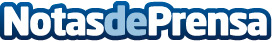 Míster Sevilla 2019, nueva imagen de marca de Masaltos.comMasaltos.com, la empresa española especialista en calzado para aumentar la estatura de los hombres hasta siete centímetros, ha elegido a Míster Global Sevilla 2019 como nueva imagen de marca para los próximos dos años. Se trata de Pablo Román, un joven de 21 años y 1,85 metros de estatura, que ha logrado también ser finalista de Míster Global España, quedando en segunda posición. Será imagen de la empresa durante los dos próximos añosDatos de contacto:Maribel Rodrigo/ Jorge Chamizo696813600Nota de prensa publicada en: https://www.notasdeprensa.es/mister-sevilla-2019-nueva-imagen-de-marca-de Categorias: Nacional Moda Marketing Sociedad Andalucia http://www.notasdeprensa.es